Перечень мероприятий по профилактике нарушения Закона №1539 «О мерах по профилактике безнадзорности и правонарушений несовершеннолетних в Краснодарском крае» на август 2021 года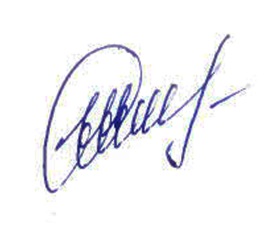 Художественный руководитель												                      С.И.ШмульУтверждаю:Исполняющий обязанности директора МКУ-Джумайловская ЦКС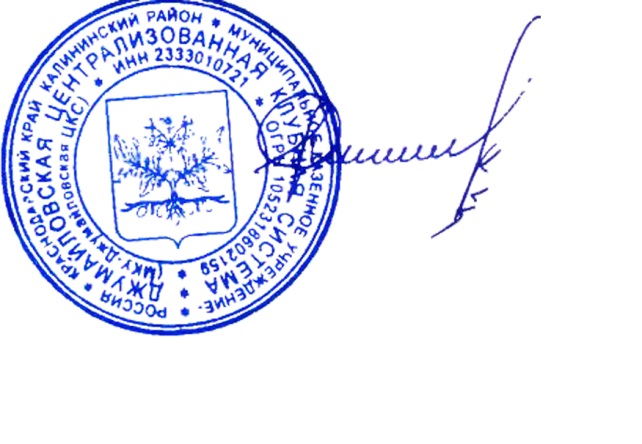                                     С.И. Шмуль«_____» _____________ 2021 годНазвание мероприятияМесто проведенияПредполагаемое кол-во участников/просмотровДата, времяОтветственныйИнформационный час «На Кубани мир хорош, когда ребенок здоров и весел»Джумайловский СДК 256 августа10.00 часовС.И.Шмуль+7(900) 280-54-15Познавательная беседа «Изучаем детский закон»Зареченский СК 237 августа15.00 часовО.Н. Костюк+7(918) 256-27-61